  "Placing families on a path to success"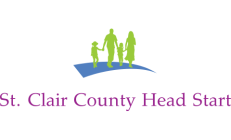                21685 U. S. Hwy. 231 N              Pell City, Alabama 35125Phone: 205-338-9694   Fax: 205-338-3215ST. CLAIR COUNTY HEAD STARTREQUEST FOR PROPOSALFOR SINGLE AUDIT SERVICES AND TAX RETURN PREPARATION FOR THE PERIODNovember 1, 2019 - October 31, 2020TABLE OF CONTENTSGENERAL INFORMATION	3Purpose	3Who May RespondBidder’s Conference	3Instructions on Proposal SubmissionClosing Submission DateInquiriesConditions of ProposalInstructions to Prospective ContractorsRight to RejectSmall and/or Minority-Owned BusinessesNotification of AwardGENERAL INFORMATIONPurposeThis Request for Proposal (RFP) is to contract for a financial and compliance audit for the fiscal year ending October 31, 2020 and preparation of the corporate tax return (990).The proposal should include options for two additional years. For this reason, bids are requested for three years (2020, 2021, and 2022). Your firm should submit a price for each individual year and each service required separately.Who May RespondOnly licensed certified public accountants may respond to this RFP.Individual Conference - OptionalPlease call Carmelita Poindexter for appointment – (205) 338-9694 Ext. 102.Instructions On Proposal SubmissionClosing Submission DateProposals must be submitted no later than 3:00 p.m. on Friday, March 12, 2021.InquiriesInquiries concerning this RFP should be directed to Carmelita Poindexter (205) 338-9694 Ext. 102.Conditions of ProposalAll costs incurred in the preparation of a proposal responding to this RFP will be the responsibility of the Offeror and will not be reimbursed by St. Clair County Head Start.Instructions to Prospective ContractorsYour Proposal should be addressed as follows:Carmelita Poindexter, Executive DirectorSt. Clair County Head Start21685 U. S. Hwy. 231 N.  Coal City SchoolPell City, Alabama 35125It is the responsibility of the Offeror to ensure that the proposal is received by St. Clair County Head Start by the date and time specified above.Proposals can be submitted electronically to cpoindexter@centurylink.net by the closing submission date noted above.		          Proposals may also be submitted by hard copy to the mailing address listed above. It is 		           important that the Offeror’s proposal be submitted in a sealed envelope clearly marked		           in the lower left-hand corner with the following information: Request for ProposalSEALED PROPOSALFor Audit ServicesRight to RejectSt. Clair County Head Start reserves the right to reject any and all proposals received in response to this RFP.Small and/or Minority-Owned BusinessesEfforts will be made by St. Clair County Head Start to utilize small businesses, minority-owned firms, and women business enterprises.Notification of AwardIt is expected that a decision selecting the successful audit firm will be made within two weeks of the closing date for the receipt of proposals. Upon conclusion of final negotiations with the successful audit firm, all Offerors submitting proposals in response to this request for proposal will be informed, in writing. It is expected that the contract shall be a one-year fixed price contract with options for two additional one-year periods.Description of Entity and Records to be AuditedSt. Clair County Head Start is a nonprofit organization determined to be exempt from Federal Income Tax under Section 501(c)(3) of the Internal Revenue Code. It is governed by a volunteer Board of Directors. Administrative offices and all records are located at 21685 U.S. Highway 231.OptionsAt the discretion of St. Clair County Head Start, this audit and tax return contract can be extended for two additional one-year periods. The cost for the option periods should be included in the Offeror’s proposal. The Offeror should assume that there will be no significant changes in St. Clair County Head Start’s operations in 2021 and 2022.SPECIFICATION SCHEDULEScope of a Financial and Compliance AuditThe purpose of this RFP is to obtain the services of a certified public accounting firm, whose principal officers are independent certified public accountants, licensed to practice in Alabama. Services required are as follows:Perform a financial and compliance audit of St. Clair County Head StartPrepare a 990 tax returnDescription of Programs/ Contracts/ GrantsPlease visit our web site at www.stclaircountyheadstart.com for detailed description of St. Clair County Head Start’s programs. PerformanceSt. Clair County Head Start records should be audited for the year ending October 31, 2020. The tax returns shall be prepared for the same time frame as the audit.The Offeror is required to prepare the audit reports in accordance with the Government Auditing Standards, generally accepted auditing standards, and the Uniform Administrative Requirements, Cost Principles, and Audit Requirements for Federal Awards. In addition to financial statements, we will also need supplemental information and federal program reports and schedules (see enclosures).Delivery ScheduleOfferor is to transmit one copy of the draft audit report to St. Clair County Head Start’s Fiscal Officer. The draft audit report is due no later than May 31, 2021.The Offeror shall deliver the final audit reports to St. Clair County Head Start's Executive Committee no later than June 30, 2021.The Offeror shall deliver the final one copy of the draft tax returns to St. Clair County Head Start's Fiscal Officer no later than July 31, 2021.The Offeror shall deliver the final tax returns and Form 5500 to the St. Clair County Head Start Executive Committee no later than August 31, 2021.	           Reports may be submitted earlier than the above schedule. However, if the Offeror fails to deliver the audit reports within the time schedule specified herein, or if the Offeror delivers audit reports which do not conform to all of the provisions of this contract, St. Clair County Head Start may, by written notice of default to the Offeror, terminate the whole or any part of this contract.  Under certain extenuating circumstances the contracting agent may extend this schedule upon written request of the Offeror with sufficient justification.PriceThe Offeror’s proposed price should be submitted with audit and tax return prices listed separately. Include information indicating how the price was determined. Any out-of-pocket expenses should also be indicated.PaymentPayment will be made when St. Clair County Head Start has determined the total work has been satisfactorily completed. Should St. Clair County Head Start reject a report, St. Clair County Head Start’s authorized representative will notify the Offeror in writing of such rejection giving the reason(s). The right to reject a report shall extend throughout the term of this contract and for ninety (90) days after the Offeror submits the final invoice for payment.Progress payments will be allowed to the extent that St. Clair County Head Start can determine that satisfactory progress is being made.Upon delivery of the final audit reports to St. Clair County Head Start and their acceptance and approval, the Offeror may submit a bill for the balance due on the contract for the audit.Upon delivery of the tax returns, the Offeror may submit a bill for the balance due on the tax return.Audit ReviewAll audit reports prepared under this contract will be reviewed by St. Clair County Head Start and its funding sources to ensure compliance with General Accounting Office’s (GAO) Government Audit Standards and other appropriate audit guides.Entrance ConferenceAn entrance conference with St. Clair County Head Start’s representatives explaining the scope of the audit will be held prior to the start of field work.Exit ConferenceAn exit conference with St. Clair County Head Start’s representatives and the Offeror’s representatives will be held at the conclusion of the field work. Observations and recommendations must be summarized in writing and discussed with St. Clair County Head Start It should include internal control and program compliance observations and recommendations.Workpapers1.  Upon request, the Offeror will provide a copy of the workpapers pertaining to any questioned costs determined in the audit. The workpapers must be concise and provide the basis for the questioned costs as well as an analysis of the problem.2.  The workpapers will be retained for at least three years from the end of the audit period.3.  The workpapers will be available for examination by authorized representatives of the cognizant federal or state audit agency, the General Accounting Office, and St. Clair County Head Start.ConfidentialityThe Offeror agrees to keep the information related to all contracts in strict confidence. Other than the reports submitted to St. Clair County Head Start, the Offeror agrees not to publish, reproduce or otherwise divulge such information in whole or in part in any manner or form or authorize or permit other to do so, taking such reasonable measures as are necessary to restrict access to the information, while in the Offeror’s possession, to those employees on the Offeror’s staff who must have the information on a “need-to-know” basis. The Offeror agrees to immediately notify, in writing, St. Clair County Head Start’s authorized representative in the event the Offeror determines or has reason to suspect a breach of this requirement.OFFEROR’S TECHNICAL QUALIFICATIONSThe Offeror, in its proposal, shall, at a minimum, include the following:IndependenceThe firm must be able to provide an affirmative statement that it is independent of St. Clair County Head Start in accordance with auditing standards generally accepted in the United States of America and the standards applicable to financial audits contained in Government Auditing Standards, issued by the Comptroller General of the United States.License to practice in the State of AlabamaAn affirmative statement is required that the firm and all assigned key professional staff are properly registered and licensed to practice in the state of Alabama.Prior Auditing ExperienceThe Offeror should describe its previous experience, including the names of prior organizations audited. Experience should include the following categories:Prior experience auditing programs funded by the State of Alabama.Prior experience auditing programs funded by the Federal Government.Prior experience auditing Head Start/Early Head Start Programs.Prior experience auditing nonprofit organizations.Organization, Size, and StructureThe Offeror should describe its organization, size (in relation to audits to be performed) and structure. Indicate if appropriate, if the firm is a small, minority or woman-owned business. Offeror should include a copy of the most recent Peer Review.Staff QualificationsThe Offeror should describe the qualifications of the staff to be assigned to the audits. Descriptions should include:Audit team makeup.Overall supervision to be exercised.Prior experience of the individual audit team members with regard to section III (c) above.Only include resumes of staff to be assigned to the audits. Education, position in firm, years and types of experience, continuing professional education, state(s) in which licensed as a CPA, etc. will be considered.Understanding of Work to be PerformedThe Offeror should describe its understanding of work to be performed, including audit procedures, estimated hours, and other pertinent information.CertificationsThe Offeror must sign and include as an attachment to its proposal the Certifications enclosed with this RFP. St. Clair County Head Start will not provide the publications listed in the Certifications to potential Offerors, because St. Clair County Head Start desires to contract only with an Offeror who is already familiar with these publications.PROPOSAL EVALUATIONSubmission of ProposalsAll proposals shall include one copy of the Offeror’s technical qualifications, one copy of the pricing information, one copy of the signed Certifications and one copy of the firm’s most recent peer review. These documents will become part of the contract.Non-responsive ProposalsProposals may be judged non-responsive and removed from further consideration if any of the following occur:The proposal is not received timely in accordance with the terms of this RFP.The proposal does not follow the specified format.The proposal does not include the signed Certifications.The proposal is not adequate to form a judgment by the reviewers that the proposed undertaking would comply with the Government Auditing Standards of the U.S. Comptroller General.Evaluation	Evaluation of each proposal will be based on the following criteria: Factors Point RangePrior audit experience.Prior experience auditing similar non-profit programs funded by the Federal Government and the State of Alabama 0-10 pts.Prior experience auditing Head Start/Early Head Start programs funded by the Federal Government 0-35 pts.Organization, size and structure of Offeror’s firm (considering size in relation to audits to be performed).Adequate size of firm 0-5 pts.Minority/small business 0-5 pts.Qualifications of staff to be assigned to the audits to be performed. This will be determined from resumes submitted. Education, position in firm, years and types of experience, continuing professional education, and state(s) in which licensed as a CPA, etc. will be considered.Audit team makeup 0-5 pts.Prior experience of the individual audit team members 0-10 pts.Offeror’s understanding of work to be performedAdequate coverage 0-5 pts.Realistic time estimates of each audit step 0-5 pts.Price 0-20 pts.MAXIMUM POINTS: 100Review ProcessIn compliance with Uniform Guidance 2 CFR Part 200.319 – Competition, St. Clair County Head Start has conducted this procurement in a manner that prohibits the use of statutorily or administratively imposed state or local geographical preferences in the evaluation of bids or proposals, except in those cases where applicable federal statutes expressly mandate or encourage geographic preference.St. Clair County Head Start may, at its discretion, request presentations by, or meetings with, any or all Offerors to clarify or negotiate modifications to the Offerors’ proposal.However, St. Clair County Head Start reserves the right to make an award without further discussion of the proposals submitted. Therefore, proposals should be submitted initially on the most favorable terms, from both technical and price standpoints, which the Offeror can propose.CERTIFICATIONSThe individual signing certifies that he/she is authorized to contract on behalf of the Offeror.The individual signing certifies that the Offeror is not involved in any agreement to pay money or other      	consideration for the execution of this agreement, other than to an employee of the Offeror.The individual signing certifies that the prices in this proposal have been arrived at independently, without consultation, communication, or agreement, for the purpose of restricting competition.The individual signing certifies that the prices quoted in this proposal have not been knowingly disclosed by the Offeror prior to an award to any other Offeror or potential Offeror.The individual signing certifies that there has been no attempt by the Offeror to discourage any potential Offeror from submitting a proposal.The individual signing certifies that the Offeror is a certified public accountant licensed to practice in Alabama.The individual signing certifies that the Offeror meets the independence standards of the Government Auditing Standards.The individual signing certifies that he/she is aware of and will comply with the GAO Continuing Education Requirement of 80 hours of continuing education every two years: and that 24 hours of the 80 hours education will be in subjects directly related to the government environment and to government auditing for individuals.The individual signing certifies that he/she is aware of and will comply with the GAO requirement of an external quality control (peer) review at least once every three years.The individual signing certifies that he/she has read and understands the following publications relative to the proposed audit:Government Auditing Standards (Yellow Book)Title 2 U.S. Code of Federal Regulations Part 200, Uniform Administrative Requirements, Cost Principles and Audit Requirements for Federal Awards (“Uniform Guidance”)Audits of Not-for-Profit Entities (AICPA Audit Guide)Other: Specific regulations and Compliance Supplements related to CFDA 10.558, CFDA 93.575, and CFDA 93.600The individual signing certifies that the Offeror, and any individual to be assigned to the audits, does not have a record of substandard audit work and has not been debarred or suspended from doing work with any federal, state or local government. (If the Offeror or any individual to be assigned to the audits is found in violation of any state or AICPA professional standards, this information must be disclosed.)The individual signing certifies that he/she has read and understands all of the information in this Request for Proposal, including the information on the programs/grants/contracts to be audited.Dated this	day of	, 2021	 	(Name of Firm)(Signature of Offeror’s Representative)	(Printed Name and Title of Individual SigningPlease return a signed copy of this Certification page with your proposal.